Unsere Schule, die Aktiv-Schule Berlstedt „An der Via Regia“, Staatliche Regelschule  erhielt am Tag der offenen Tür am 14.02.2015 den TitelSCHULE OHNE RASSISMUS-SCHULE MIT COURAGE.Damit setzen wir ein Zeichen gegen alle Formen von Diskriminierung und Rassismus für ein gewaltfreies und respektvolles Miteinander, das über die Schule hinaus wirken soll.  Anett TertonSchulleiterin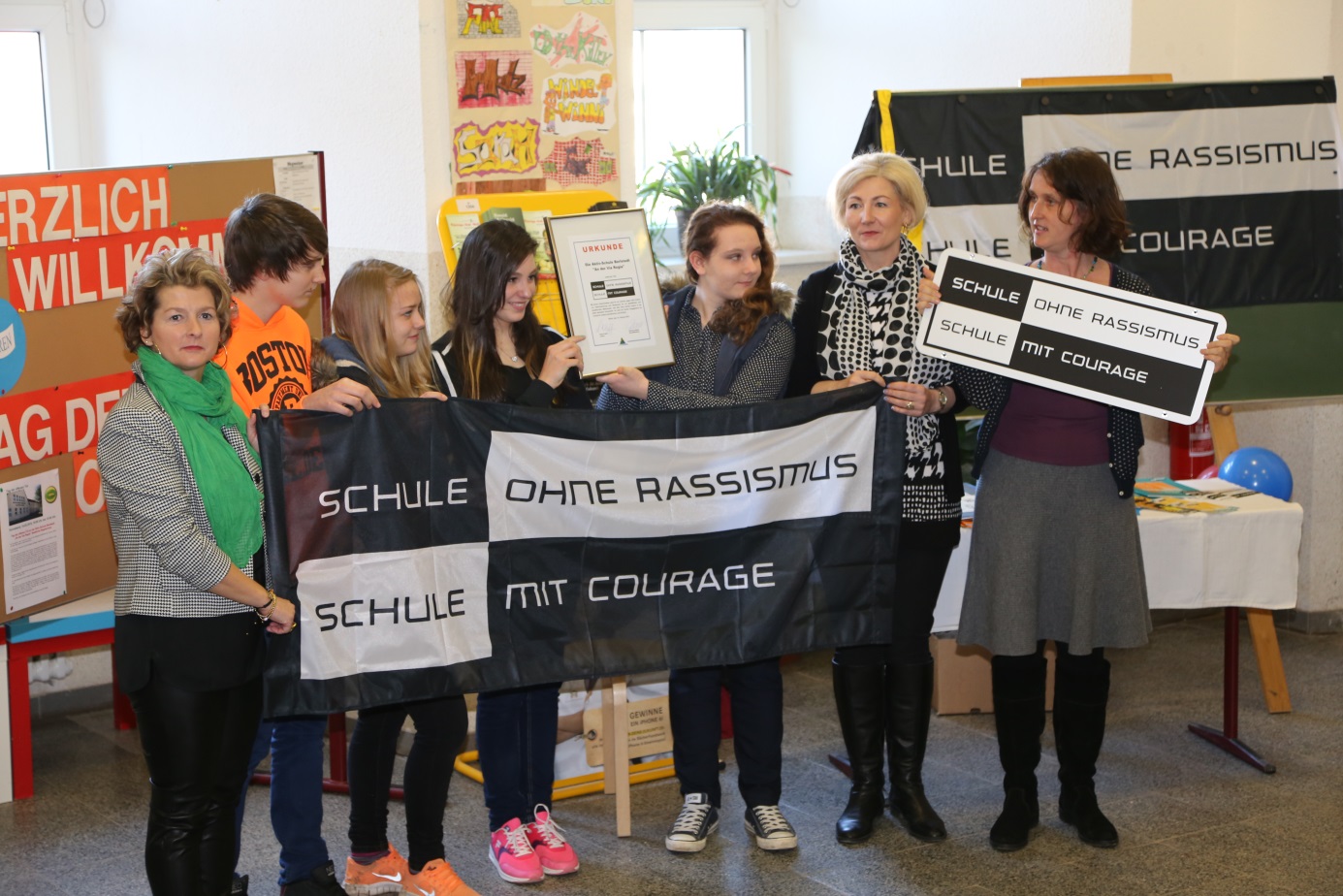 Bild: Herr Baar